SDC 4 (Figure). Meta-regression plot of the mean difference (MD) in VO2max according to the MD in Qmax (B=0.10, 95 % CI=-0.02, 0.21). The size of each circle is proportional to the study’s weight. Two studies did not present absolute VO2max values (1) and thus were not included. 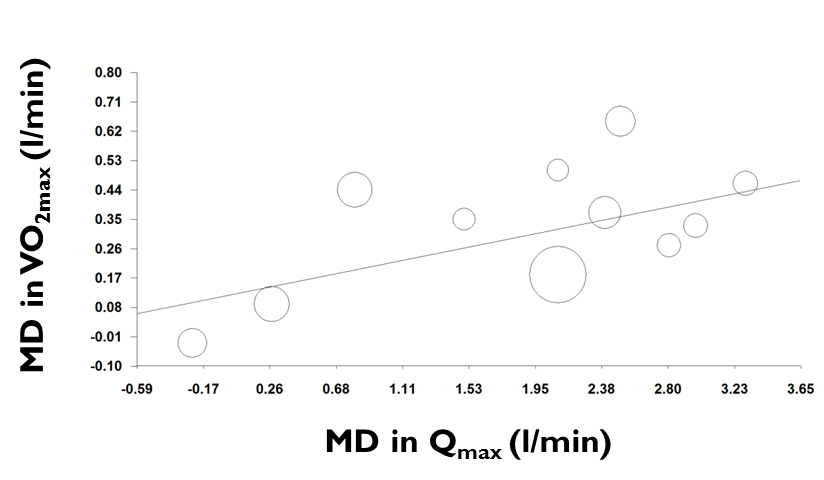 